Publicado en Barcelona el 18/10/2017 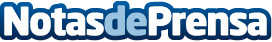 Despertar el deseo después de la quimioterapiaCon motivo del Día Internacional del cáncer de mama, La comunidad del Sofá, espacio de diálogo sobre sexualidad, pone el foco en cómo ayudar a las mujeres que han padecido esta enfermedad a recuperar el deseo. La sexóloga Marina Monzón explica con 5 prácticos consejos cómo estas pacientes pueden  reinstaurar su vida sexual y aumentar su autoestima y percepción de calidad de vida
Datos de contacto:Cristina Manrique606952643Nota de prensa publicada en: https://www.notasdeprensa.es/despertar-el-deseo-despues-de-la-quimioterapia_2 Categorias: Medicina Sociedad Medicina alternativa http://www.notasdeprensa.es